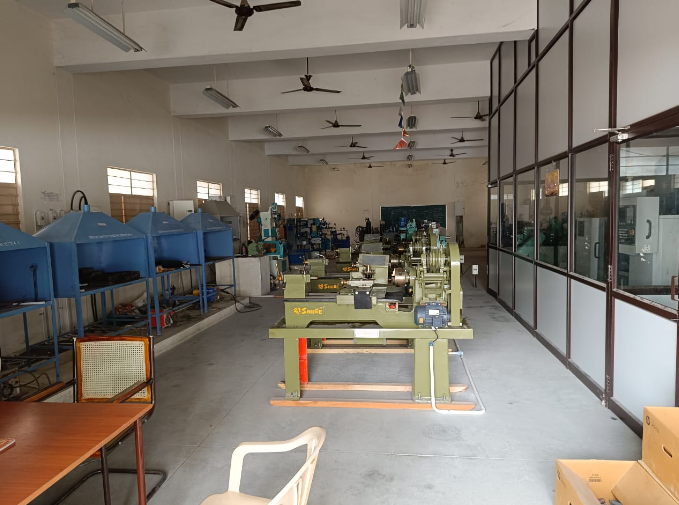 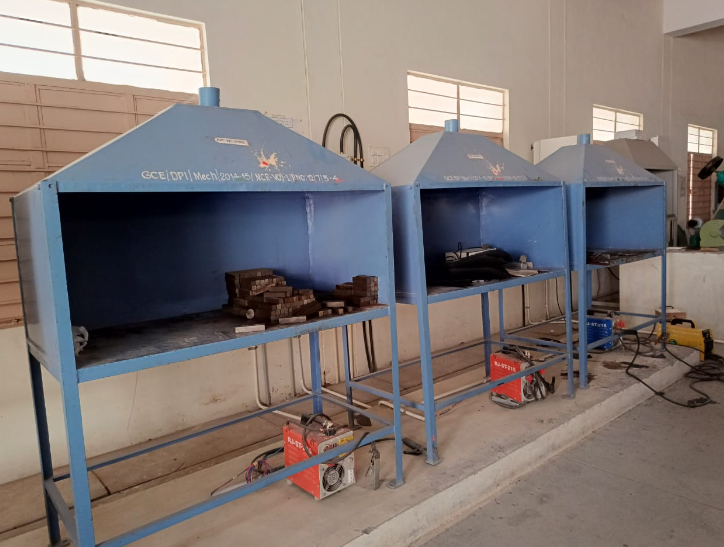 Basic Engineering Practice-Mech lab Basic Engineering Practice-Mech lab Basic Engineering Practice-Mech lab S.NoList of EquipmentsQuantity1Centre Lathes42Sheet metal work table13Arc welding transformer with cables and holders54Oxygen and Acetylene gas cylinders, blow pipe and other welding outfit15Foundry equipment’s26Centrifugal pump setup17   Mixcy18   Air conditioner1